SAECDEMANDE DE DEROGATION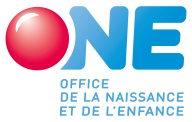 Accueillant(e) d’enfants conventionné(e) :  Nombre d’enfants présents simultanément Dépassement d’UTT Nombre d’enfants inscritsNom du ServiceN°Matricule Nom du Travailleur social Jour(s) de permanence  Téléphone Mail Date de la demande      (jj/mm/aaaa)Nom du Coordinateur accueil ONE Accueillant(e) concerné(e) par la demande de dérogation Nom:      Accueillant(e) concerné(e) par la demande de dérogation Prénom:      Accueillant(e) concerné(e) par la demande de dérogation Adresse du milieu d’accueil :      Accueillant(e) concerné(e) par la demande de dérogation Temps de travail :        joursAccueillant(e) concerné(e) par la demande de dérogation Capacité autorisée :      Accueillant(e) concerné(e) par la demande de dérogation Autorisé(e) depuis :      Période de la demande de dérogation maximum 6 mois Du       au       (jj/mm/aaaa)Nom et prénom de l’enfant concerné Nom et prénom de l’enfant concerné Date de naissance :       (jj/mm/aaaa)Date de la période de la précédente dérogation : du       au        (jj/mm/aaaa)Cette précédente dérogation était la       (1ère ou autre)Date de la période de la précédente dérogation : du       au        (jj/mm/aaaa)Cette précédente dérogation était la       (1ère ou autre)Motifs de dérogation  Accueil de la fratrie Suspension ou cessation d’activité imprévue de l’accueillant(e) habituelle Modification imprévue de l’horaire d’accueil d’un enfantPar exemple : modification du temps de travail d’un des parents Reprise professionnelle anticipée des parents  Prolongation imprévue liée à l’intérêt de l’enfant Motifs médicaux concernant l’enfant (allergies,…) Modification de la situation familiale Tout motif impérieux lié à l’intérêt supérieur de l’enfantMotifs de dérogation  Accueil de la fratrie Suspension ou cessation d’activité imprévue de l’accueillant(e) habituelle Modification imprévue de l’horaire d’accueil d’un enfantPar exemple : modification du temps de travail d’un des parents Reprise professionnelle anticipée des parents  Prolongation imprévue liée à l’intérêt de l’enfant Motifs médicaux concernant l’enfant (allergies,…) Modification de la situation familiale Tout motif impérieux lié à l’intérêt supérieur de l’enfantMotivation de la demande de dérogation Motivation de la demande de dérogation Avis du Travailleur social sur les conditions d’accueilAvis du Travailleur social sur les conditions d’accueilINSCRITSINSCRITSINSCRITSINSCRITSPRESENCESPRESENCESPRESENCESPRESENCESPRESENCESPRESENCESPRESENCESNom de l’enfantDate de naissance(jj/mm/aaaa)Date d’entrée
(jj/mm/aaaa)Date de sortie(jj/mm/aaaa)LundiMardiMercrediJeudiVendrediUTTAMPMAMPMAMPMAMPMAMPMAMPMAMPMAMPMAMPMAMPMTOTAL du nombre d’enfants inscrits:TOTAUX:TOTAUX:TOTAUX:TOTAUX:TOTAL UTT:Avis éventuel du Conseiller médical pédiatreAvis éventuel du Conseiller médical pédiatreDate:       (jj/mm/aaaa)Signature:Avis du Coordinateur accueilAvis du Coordinateur accueilDate:        (jj/mm/aaaa)Signature: